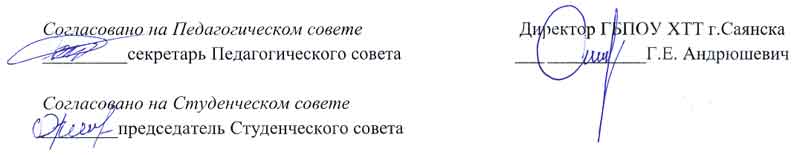 ПОЛОЖЕНИЕо стипендиальном фондеОбщие положенияНормативной базой для разработки положения по стипендиальному фонду являются следующие документы:Федеральный закон от 29 декабря 2012 года №°273-Ф3 «Об образовании в Российской Федерации»Закон Иркутской области от 10 июля 2014года №91-ОЗ «Об отдельных вопросах образования в Иркутской области»Положение о министерстве образования Иркутской области, утверждённое постановлением Правительства Иркутской области от 29 декабря 2009 года №391-170-пп, статья 21 Устава Иркутской области.Приказ министерства образования Иркутской области от 27 августа 2014 года №95-мпр «об утверждении Порядка назначения государственной академической стипендии, государственной социальной стипендии, государственной стипендии обучающимся за счёт бюджетных ассигнований бюджета Иркутской области и Порядка предоставлении материальной помощи обучающимся за счёт бюджетных ассигнований бюджета Иркутской области»Настоящее положение определяет порядок установления, назначения и выплаты стипендий, материальной помощи обучающимся за счёт бюджетных ассигнований бюджета Иркутской области.1.2 Стипендия - денежная выплата, назначаемая обучающимся и студентам очной формы обучения, обучающихся в образовательных учреждениях за счет средств областного бюджета.Обучающимся и студентам выплачиваются академические и социальные стипендии.Выплата стипендий производится в пределах стипендиального фонда, определяемого в соответствии с настоящим Порядком на очередной финансовый год.Стипендиальный фонд предназначается для выплаты стипендии и формируется на 12 месяцев с учетом контингента учащихся, размера стипендий, установленных Законом «О социальной поддержке в сфере образования отдельных категорий граждан Иркутской области»»Академические и социальные стипендии выплачиваются, за счет средств областного бюджета.Назначение и прекращение выплаты академических и социальных стипендий осуществляются приказом директора техникума.Академические и социальные стипендии выплачиваются один раз в месяц.Порядок назначения, выплаты, прекращения выплаты  академической 
стипендии.Академическая стипендия назначается в зависимости от посещаемости и успеваемости обучающихся.Государственная академическая стипендия назначается студентам в соответствии с требованиями:отсутствие по итогам промежуточной аттестации оценки «удовлетворительно»;отсутствие академической задолженности по итогам завершённого семестраНазначение государственной академической стипендии студентам осуществляется два раза в год.Всем обучающимся, зачисленным на первый курс, академическая стипендия назначается до прохождения первой промежуточной аттестации в размере, определенном законом области.Академическая стипендия назначается приказом техникума по представлению стипендиальной комиссии.В состав стипендиальной комиссии входят представители администрации, представители студенческого самоуправления.Каждое заседание стипендиальной комиссии протоколируется.Выплата государственной академической стипендии осуществляется один раз вмесяц.Выплата академической стипендии обучающимся прекращается в случае их отчисления из техникума с месяца, следующего за месяцем издания приказа об их отчислении.Выплата академической стипендии обучающимся также прекращается с месяца, следующего за месяцем получения студентом оценки «удовлетворительно» по итогам промежуточной аттестации, или образования у студента академической задолженности.Обучающиеся в случае временной нетрудоспособности, подтвержденной учреждением здравоохранения, получают стипендию в полном объеме до восстановления трудоспособности.Академическая стипендия выплачивается обучающимся ежемесячно, включая время зимних и летних каникул, при наличии финансирования в размере, установленном стипендиальной комиссией по итогам соответствующего полугодия (семестра).Обучающимся по программам подготовки рабочих, служащих, академическая стипендия назначается по итогам соответствующего полугодия (семестра).Порядок назначения, выплаты, прекращения выплаты социальных стипендийГосударственные социальные стипендии назначаются обучающимся, нуждающимся в государственной социальной поддержке.Государственные социальные стипендии назначаются в обязательном порядке студентам из числа:граждан из многодетных семей, малоимущих семей или семей одиноких родителей в соответствии с Законом Иркутской области от 23 октября 2006года №63 -оз «О социальной поддержке в Иркутской области семей, имеющих детей»;детей-сирот и детей, оставшихся без попечения родителей, лиц из числа детей- сирот и детей, оставшихся без попечения родителей, имеющих в соответствии с Федеральным законом от 221 декабря 1996 года №159-ФЗ «О дополнительных гарантиях по социальной поддержке детей-сирот и детей, оставшихся без попечения родителей» право на дополнительные гарантии по социальной поддержкедетей-инвалидов;инвалидов I и II групп;инвалидов с детства;лиц, пострадавших в результате аварии на Чернобыльской АЭС и других радиационных катастроф, вследствие ядерных испытаний на Семипалатинском полигоне;инвалидов вследствие военной травмы или заболевания, полученных в период прохождения военной службы, и ветеранов боевых действий либо лиц, имеющих право на получение государственной социальной помощи;граждан, проходивших в течение не менее трёх лет военную службу по контракту в Вооружённых Силах Российской Федерации, во внутренних войсках Министерства внутренних дел Российской Федерации;иных категорий граждан в соответствии с федеральными законами, законами области.Социальные стипендии назначаются приказом директора техникума по представлению стипендиальной комиссии.Социальная стипендия назначается студентам с даты представления студентом документов, подтверждающих соответствие одной из категории граждан, указанных в пункте 3.2 настоящего Положения, выданной территориальным подразделением (управлением) министерства социального развития, опеки и попечительства Иркутской области.Выплата государственной социальной стипендии, производится один раз в месяц.Выплата социальной стипендии прекращается:в случае отчисления обучающегося из техникума с месяца, следующего за месяцем издания приказа о его отчислении;в случае прекращения действия основания, по которому социальная стипендия была назначена.Нахождение студента в академическом отпуске, а также отпуске по беременности и родам, отпуске по уходу за ребёнком до достижения им возраста трёх лет не является основанием для прекращения выплаты назначенной государственной академической стипендии, государственной социальной стипендии.Профессиональные образовательные организации вправе устанавливать за счёт средств, полученных от приносящей доход деятельности, различные виды материальной поддержки.Порядок предоставления материальной помощи студентам.В случае экономии стипендиального фонда, профессиональная образовательная организация (далее Техникум) вправе предоставлять материальную помощь студентам, впервые обучающимся по очной форме обучения.Решение об оказании материальной помощи принимается директором Техникума, с приложением документов, подтверждающих одно из оснований.Материальная помощь студентам предоставляется при наличии следующих оснований:нахождение в трудной жизненной ситуации;рождение ребёнка;в связи со смертью близкого родственника (родители, дети, дедушка, бабушка и внуки), полнородные и неполнородные (имеющие общих отца или мать) братья и сёстры);бракосочетание (при вступлении в брак впервые);при наличии статуса члена многодетной семьи (семья воспитывающая трёх и более несовершеннолетних детей);при наличии статуса члена малоимущей семьи (семьи, которая по независящим от нее причинам имеет среднедушевой доход ниже величины прожиточного минимума. Установленного в Иркутской области);имеющих единственного или обоих родителей-инвалидов I, II группы;в связи с длительной болезнью травмой, прохождением стационарного лечения, находящимся на диспансерном учёте с хроническими заболеваниями;утрата имущества в результате стихийного бедствия, пожара, противоправных действий третьих лиц.Выплата материальной помощи осуществляется в пятикратном размере норматива для формирования стипендиального фонда Техникума.4.5. Выплата материальной помощи осуществляется единовременно на основании приказа с применением установленных федеральным законодательством районных коэффициентов к заработной плате.Выплата материальной помощи не осуществляется в следующих случаях:отсутствие оснований для предоставления материальной помощи;не предоставление документов, подтверждающих наличие оснований для предоставления материальной помощи.В случае отказа в предоставлении материальной помощи, директор Техникума в течение 5 рабочих дней с момента подачи заявления, направляет в адрес студента уведомление об отказе в предоставлении материальной помощи (с указанием причин отказа).Контроль за назначением и выплатой стипендииКонтроль за правильностью назначения и выплаты ежемесячной стипендии возлагается на директора техникума.